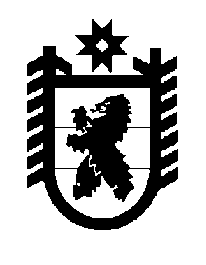 Российская Федерация Республика Карелия    ПРАВИТЕЛЬСТВО РЕСПУБЛИКИ КАРЕЛИЯПОСТАНОВЛЕНИЕот  21 декабря 2018 года № 480-Пг. Петрозаводск О разграничении имущества, находящегося в муниципальной собственности Суоярвского городского поселенияВ соответствии с Законом Республики Карелия от 3 июля 2008 года              № 1212-ЗРК «О реализации части 111 статьи 154 Федерального закона                        от 22 августа 2004 года № 122-ФЗ «О внесении изменений в законодательные акты Российской Федерации и признании утратившими силу некоторых законодательных актов Российской Федерации в связи с принятием                        федеральных законов  «О внесении изменений и дополнений в Федеральный закон «Об общих принципах организации законодательных (представительных) и исполнительных органов государственной власти субъектов Российской Федерации» и «Об общих принципах организации местного самоуправления в Российской Федерации» Правительство Республики Карелия  п о с т а н о в л я е т:1. Утвердить перечень имущества, находящегося в муниципальной собственности Суоярвского городского поселения, передаваемого в муниципальную собственность муниципального образования «Суоярвский район», согласно приложению.2. Право собственности на передаваемое имущество возникает 
у муниципального образования «Суоярвский район» со дня вступления в силу настоящего постановления.             Глава Республики Карелия 					                  А.О. ПарфенчиковПеречень                                                                                                               имущества, находящегося в муниципальной собственности                                   Суоярвского городского поселения, передаваемого в муниципальную собственность муниципального образования «Суоярвский район»______________________Приложение  к постановлению Правительства Республики Карелия                от  21 декабря 2018 года № 480-П№ п/пНаименование имуществаАдрес местонахожденияимуществаИндивидуализирующиехарактеристики имущества1.Нежилое помещение № 3г. Суоярви,                     ул. Шельшакова, д. 6общая площадь 17,2 кв. м, кадастровый номер 10:16:0010308:257 2.Нежилое помещение № 4г. Суоярви,                     ул. Шельшакова, д. 6общая площадь 35,8 кв. м, кадастровый номер 10:16:0010308:260 3.Нежилое помещение № 5г. Суоярви,                     ул. Шельшакова, д. 6общая площадь 19,8 кв. м, кадастровый номер 10:16:0010308:258 4.Нежилое помещение № 6г. Суоярви,                     ул. Шельшакова, д. 6общая площадь 9,2 кв. м, кадастровый номер 10:16:0010308:259 